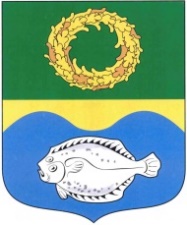 ОКРУЖНОЙ СОВЕТ ДЕПУТАТОВМУНИЦИПАЛЬНОГО ОБРАЗОВАНИЯ«ЗЕЛЕНОГРАДСКИЙ ГОРОДСКОЙ ОКРУГ» КАЛИНИНГРАДСКОЙ ОБЛАСТИ(первого созыва)РЕШЕНИЕ от 07 февраля 2020 года                                                                № 378 Зеленоградск                                  О внесении изменений в Положение о присвоении звания«Почетный гражданин муниципального образования «Зеленоградский городской округ», утвержденное решением окружного Совета депутатов Зеленоградского городского округа от 16 декабря 2015 года № 325Заслушав и обсудив информацию заместителя председателя окружного Совета депутатов, председателя постоянной комиссии по местному самоуправлению, законодательству, регламенту, социальным вопросам и связям с общественностью Васильева А.Н., руководствуясь Уставом Зеленоградского городского округа, окружной Совет депутатов Зеленоградского городского округа РЕШИЛ:Внести в Положение о присвоении звания «Почетный гражданин муниципального образования «Зеленоградский городской округ», утвержденное решением окружного Совета депутатов Зеленоградского городского округа от 16 декабря 2015 года № 325 (с изменениями, внесенными решениями окружного Совета депутатов Зеленоградского городского округа от 22 ноября 2017 года № 174, от 18 апреля 2018 года № 217, от 22 августа 2018 года № 247), следующие изменения:в пункте 1.2.:абзац первый дополнить словами «, участники Великой Отечественной войны, зарегистрированные и постоянно проживающие на территории муниципального образования «Зеленоградский городской округ», из числа лиц, указанных в подпункте 1 пункта 1 статьи 2 Федерального закона от 12 января 1995 года № 5-ФЗ «О ветеранах» (далее – участники ВОВ).»;дополнить абзацем четвертым следующего содержания:«Присвоение звания «Почетный гражданин» участникам ВОВ осуществляется в порядке, установленном статьей 3.1. настоящего Положения.»;абзац третий пункта 3.3 изложить в следующей редакции:«- характеристика;»;дополнить статьей 3.1. следующего содержания:«Статья 3.1. Порядок присвоения звания «Почетный гражданин» участникам ВОВ3.1.1. Правом ходатайства о присвоении звания «Почетный гражданин» участникам ВОВ обладают субъекты выдвижения, указанные в пункте 3.1. настоящего Положения.3.1.2. Количество участников ВОВ, выдвигаемых для присвоения звания «Почетный гражданин», а также количество присвоенных званий «Почетный гражданин» участникам ВОВ не ограничивается. 3.1.3. Ходатайство о присвоении почетного звания направляется на имя главы муниципального образования «Зеленоградский городской округ».Одновременно с ходатайством представляются следующие документы:копия удостоверения ветерана Великой Отечественной войны, подтверждающего отнесение ветерана Великой Отечественной войны к лицам, указанным в подпункте 1 пункта 1 статьи 2 Федерального закона от 12 января 1995 года № 5-ФЗ «О ветеранах»; копия паспорта;одна фотография форматом 3 x 4.3.1.4. Документы о присвоении звания «Почетный гражданин» направляются главе муниципального образования «Зеленоградский городской округ» не позднее чем за два месяца до Дня Победы.3.1.5. Ходатайство вместе с документами на присвоение звания, вопрос о присвоении звания «Почетный гражданин» рассматриваются на открытом заседании окружного Совета депутатов. 	Голосование по вопросу о присвоении звания «Почетный гражданин» проводится по каждой кандидатуре в отдельности. Окружным Советом депутатов может быть принято решение о голосовании списком кандидатов.        Решение окружного Совета депутатов о присвоении звания «Почетный гражданин» принимается большинством голосов от установленной численности депутатов окружного Совета депутатов путем открытого голосования.». Опубликовать решение в газете «Волна» и разместить на официальном сайте органов местного самоуправления Зеленоградского городского округа.Решение вступает в силу со дня официального опубликования.Глава Зеленоградского городского округа 				         С.В. Кулаков